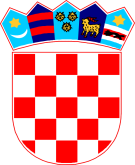 REPUBLIKA HRVATSKA   ZADARSKA ŽUPANIJA   OPĆINA PRIVLAKA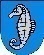            Ivana Pavla II 46          23233 PRIVLAKA      OPĆINSKI NAČELNIKKLASA: 372-03/19-01/02URBROJ: 2198/28-02-19-1Privlaka, 9. travnja 2019. godineNa temelju članka 391. Zakona o vlasništvu i drugim stvarnim pravima („Narodne novine“ broj 91/96, 68/98, 137/99, 22/00, 73/00, 129/00, 114/01, 79/06, 141/06, 146/08, 38/09, 153/09, 143/12 i 152/14) , članka 19. Odluke o uvjetima, načinu i postupku raspolaganja nekretninama u vlasništvu Općine Privlaka („Službeni glasnik Zadarske županije“ broj 19/13) i članka 46. Statuta Općine Privlaka („Službeni glasnik Zadarske županije“ broj 05/18) raspisuje se JAVNI NATJEČAJza zakup građevinskog zemljišta u vlasništvu Općine PrivlakaPREDMET NATJEČAJARaspisuje se natječaj za zakup nekretnine oznake čest.zem. 6766/12, površine 2470 m², upisane u zk.ul. 1644, k.o. Privlaka u vlasništvu Općine Privlaka  radi skladištenja strojeva i opreme za obavljanje građevinske djelatnosti.Nekretnina  koja je predmet natječaja daje se u zakup na razdoblje od 10  godina.OPIS NEKRETNINE KOJA JE PREDMET NATJEČAJANekretnina koja je predmet natječaja predstavlja nalazi se u predjelu Sabunike, a prema urbanističkom planu uređenja (UPU-a) Općine Privlaka nalazi se unutar građevinske zone-pretežno poslovne namjene (K1). Zemljište se daje u zakup radi skladištenja strojeva i opreme za obavljanje građevinske djelatnosti.OPĆI UVJETI NATJEČAJAPravo sudjelovanja na Natječaju imaju sve pravne osobe sa sjedištem u RH i fizičke osobe državljani RH.Ponuda za zakup nekretnine dostavlja se u zatvorenoj omotnici i obvezno sadrži:osnovne podatke o ponuditelju (ime i prezime, prebivalište za fizičke osobe/naziv tvrtke i sjedište pravne osobe, preslika osobne iskaznice ili podatke o registraciji za pravne osobe, OIB),točan opis djelatnosti koju ponuditelj namjerava obavljatiiznos (u kunama) koji ponuditelj nudi kao zakupninu,dokaz o uplati jamčevine i broj računa ponuditelja za povrat.Ponuditelji koji se natječu,  moraju po svim osnovama imati podmirene dospjele obveze prema Općini Privlaka do trenutka otvaranja ponuda.Početni iznos mjesečne zakupnine za građevinsko zemljište koje je predmet natječaja iznosi 1.190,94 kuna.Zakupnina se plaća mjesečno unaprijed i to najkasnije do desetog dana u mjesecu, a u slučaju zakašnjenja zakupodavac ima pravo obračunati zakonsku zateznu kamatu. Zakupnik je dužan, osim zakupnine plaćati i komunalnu naknadu i druge naknade koje se plaćaju uz zakupninu.Ponuđeni iznos zakupnine ne može biti manji od iznosa navedenog u natječaju.Ponuditelji su dužni uplatiti jamčevinu u iznosu 3.000,00 kn u korist Proračuna Općine Privlaka na račun IBAN HR5423900011857400004 kod Hrvatske poštanske banke d.d., model HR68 s pozivom na broj 7722 - OIB, s naznakom "Jamčevina za sudjelovanje na javnom natječaju za zakup nekretnine".Uplaćena jamčevina uračunat će se najpovoljnijem ponuditelju u zakupninu, a ponuditelju koji ne uspije u natječaju uplaćena  jamčevina vratiti će se u roku od 15 (petnaest) dana od dana izbora najboljeg ponuditelja na broj računa koji ponuditelj u ponudi označi kao broj računa za povrat. Ako ponuditelj čiju je ponudu Povjerenstvo zapisnički utvrdilo kao najpovoljniju odustane od svoje ponude na samom natječaju ili kasnije, a prije sklapanja Ugovora o zakupu, nema pravo na povrat jamčevine, a nekretnina će se ponovno izložiti javnom natječaju.Kriterij za odabir najpovoljnije ponude je najviši ponuđeni iznos zakupnine.Troškove solemnizacije ugovora o zakupu snosi najpovoljniji ponuditelj.ROKOVI 	Ponude se predaju neposredno u pisarnici Općine Privlaka ili putem pošte preporučenom pošiljkom, a krajnji rok za dostavu ponuda je 15 (petnaest) dana od dana objave obavijesti o natječaju u „Zadarskom listu“. Sve pristigle ponude temeljem ovog natječaja otvorit će Povjerenstvo za provedbu postupka javnog natječaja dana 3. svibnja  2019.godine u 10,00 sati u prostorijama Općine Privlaka. Pisane ponude se dostavljaju u zatvorenoj omotnici s naznakom:«Ponuda za zakup nekretnine po javnom natječaju – NE OTVARATI»na adresu:OPĆINA PRIVLAKAPovjerenstvo za provedbu postupka javnog natječajaIvana Pavla II 4623233 PrivlakaKonačnu odluku o davanju u zakup nekretnina donosi Općinski načelnik temeljem prijedloga Povjerenstva.Svaka dostavljena ponuda koja se odnosi na nekretnine izložene natječaju smatrat će se valjanom ukoliko sadrži sve tražene podatke i dokumentaciju te ukoliko je pravovremeno dostavljena.Nerazumljive, neodređene, nepotpune i nepravovremene ponude, kao i ponude u kojima je iznos ponuđene zakupnine niži od onog određenog u natječaju neće se razmatrati.Općina Privlaka zadržava pravo ne izabrati niti jednu ponudu, odnosno poništiti natječaj u cijelosti u svako doba bez obrazloženja. OPĆINSKI NAČELNIK     Gašpar Begonja